各省、自治区、直辖市耕地占用税平均税额表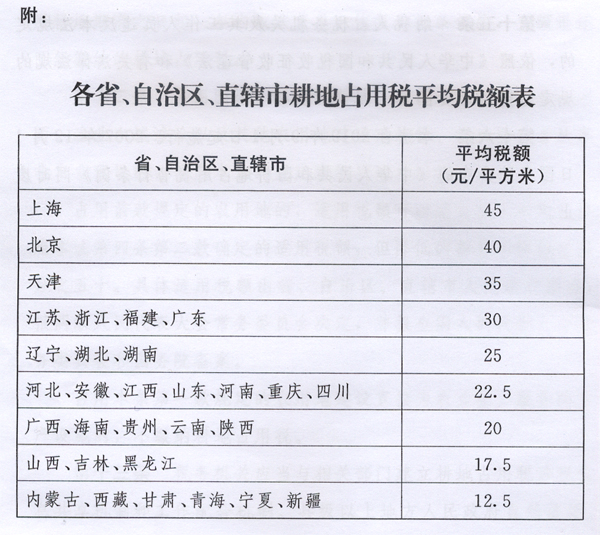 